                                              ŠILUTĖS R. JUKNAIČIŲ PAGRINDINĖ MOKYKLA                                               2022-2023 m. m. DARBO  RITMAIPATVIRTINTA                                                                                                  Šilutės r. Juknaičių pagrindinės mokyklos direktoriaus  2022  m. rugpjūčio  31 d.                                                                                                                                                                                                             įsakymu Nr. V1Iš viso mokosi1-4 kl.   - 175 mokslo dieną   (35 sav.)5-10 kl. - 185 mokslo dienas  (37 sav.)Valstybinės šventėslapkričio 1, 2 d., gruodžio 24, 25, 26 d., sausio 1 d., vasario 16 d., kovo 11 d.,balandžio 9, 10 d., gegužės 1 d., birželio 24 d.RUGSĖJISRUGSĖJISRUGSĖJISRUGSĖJISRUGSĖJISRUGSĖJISSPALISSPALISSPALISSPALISSPALISSPALISSPALISLAPKRITISLAPKRITISLAPKRITISLAPKRITISLAPKRITISLAPKRITISGRUODISGRUODISGRUODISGRUODISGRUODISGRUODISSAUSISSAUSISSAUSISSAUSISSAUSISSAUSISSAUSISPA561213192026      27 PA3410111718242531PA178141521222829PA56121319202 2627PA23910161723  3024  31T7142128T5121926T29162330T7142128T4111825K1   8152229K6132027K3101724K18152229K5121926P29162330P7142128P4111825P29162330P6132027Š3101724Š18152229Š5121926Š310172431Š7142128S4111825S29162330S6132027S4111825S18152229I pusmetis1-4 kl.    2022-09-01 – 2023-01-315-10 kl.  2022-09-01 – 2023-01-31Mokinių atostogosRudens – 2022-10-31 – 2022-11-04Žiemos (Kalėdų) – 2022-12-27 – 2023-01-06Žiemos – 2023-02-13 – 17Pavasario (Velykų) – 2023-04-11 – 2023-04-14VASARISVASARISVASARISVASARISVASARISVASARISKOVASKOVASKOVASKOVASKOVASKOVASBALANDISBALANDISBALANDISBALANDISBALANDISBALANDISGEGUŽĖGEGUŽĖGEGUŽĖGEGUŽĖGEGUŽĖGEGUŽĖGEGUŽĖBIRŽELISBIRŽELISBIRŽELISBIRŽELISBIRŽELISBIRŽELISP6132027P6132027P3101718192424P181522 29 29P5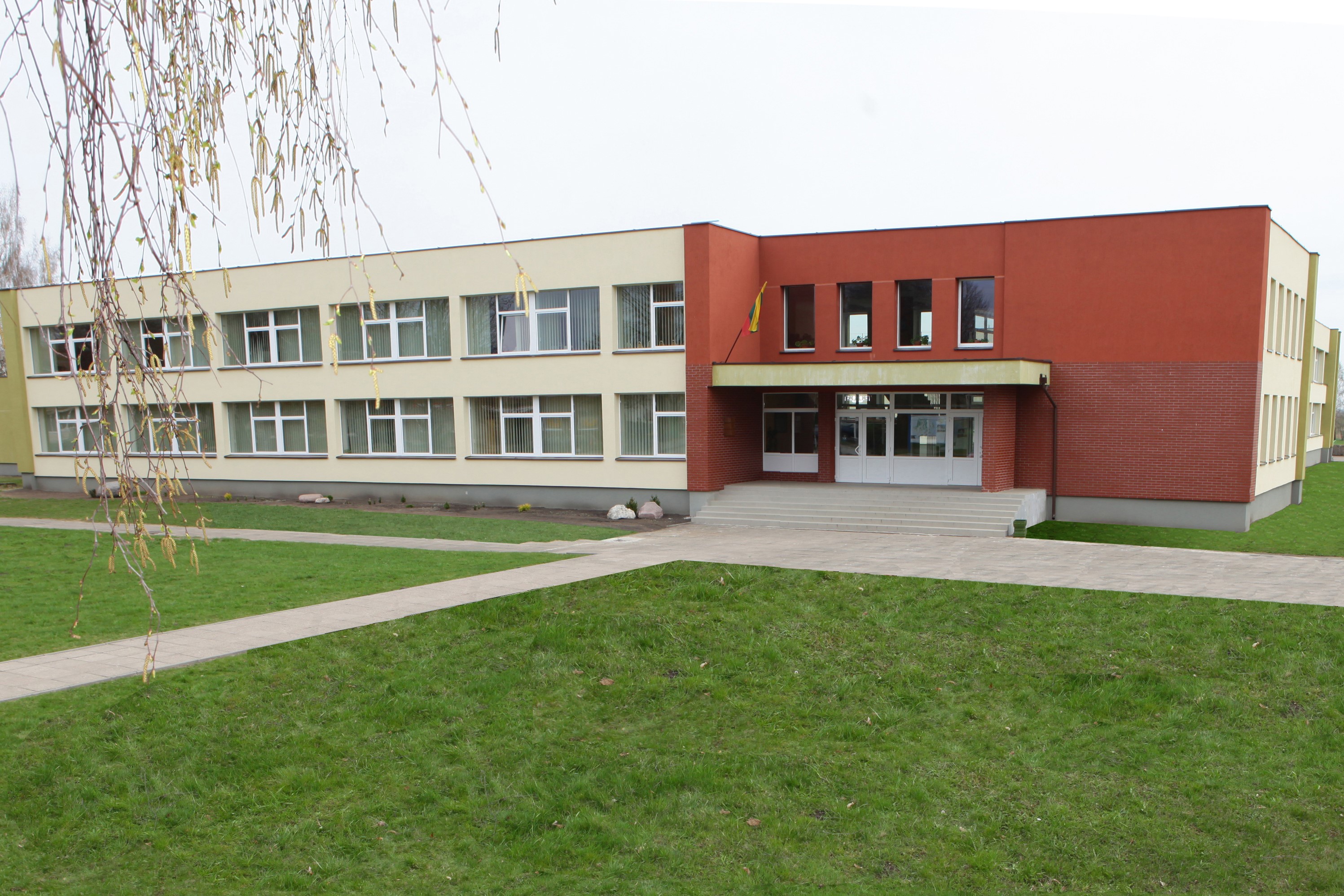 12192021 26A7142128A7142128A4111718192525A2916233030A613192021 27T181522T18152229T5121718192626T31017243131T714192021 28K291623K29162330K613202727K4111825K118152229P3101724P310172431P714212828P5121926P229162330Š4111825Š4111825Š1815222929Š6132027Š33101724S5121926S5121926S2916233030S7142128S44111825II pusmetis1-4 kl.    2023-02- 01 – 2023-06-085-10 kl.   2023-02-01– 2023-06-22Mokslo metai baigiasi1-4 kl.   – 2023-06-085-10 kl. – 2023-06-22Valstybinės šventėsKultūrinės pažintinės dienosAtostogosPraktinių studijų dienos